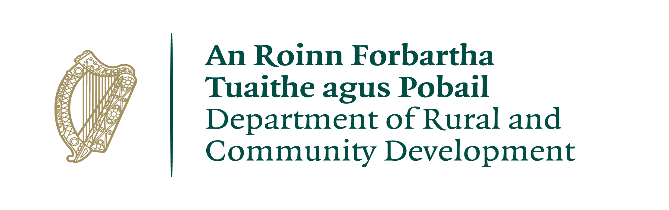 CLÁR Funding 2018Application form for submission to the Department of Rural and Community DevelopmentMeasure 1:  Support for Schools/Community Safety MeasuresPlease note: It is important that this application is completed fully and accurately and that any additional/supplementary information required is also supplied to the Department at the time of submission.  Where necessary information is missing or incomplete this will have an effect on the outcome of the application as, the Department may not be in a positon to follow up regarding any queries.Local Authority Information Local Development Company Information (only where project is to be delivered by the LDC)Project Information Appendix   ADepartment IDProject Name:Priority given by LA (1-15):Contact Person:Correspondence Address:Correspondence Email:Correspondence Telephone:Project implementation directly by the Local Development Company (LDC) (Yes/No)Project Name:Contact Person:Correspondence Address:Correspondence Email:Correspondence Telephone:School/Community Name:School Roll Number if applicable: School/Community Address:Location/details of proposed worksDED Name:DED ID Number:Please list individual intervention(s) being applied for from Appendix A: --Please list individual intervention(s) being applied for from Appendix A: --Please list individual intervention(s) being applied for from Appendix A: --Detailed Description of  works proposed :Detailed Description of  works proposed :Detailed Description of  works proposed :Rational/need for the works:Rational/need for the works:Rational/need for the works:Rational for selection by the LA, including extracts from LECP/other where relevant:Rational for selection by the LA, including extracts from LECP/other where relevant:Rational for selection by the LA, including extracts from LECP/other where relevant:Was an application in respect of this facility approved under CLÁR or any other scheme in the past 3 years (Y/N)If yes, please provide details.Was an application in respect of this facility approved under CLÁR or any other scheme in the past 3 years (Y/N)If yes, please provide details.Has an application for funding for this project been submitted to any other scheme or programme in the past year (Y/N)If yes, please provide details.Has an application for funding for this project been submitted to any other scheme or programme in the past year (Y/N)If yes, please provide details.Is a copy of the original application, submitted by the School/Community Group/LDC, to the LA, attached (Y/N)If no, please provide an explanation.Is a copy of the original application, submitted by the School/Community Group/LDC, to the LA, attached (Y/N)If no, please provide an explanation.Are all necessary permissions in place (Y/N/NA) Are all necessary permissions in place (Y/N/NA) Where necessary permisisons are in place, is documentary evidence attached (Y/N)Where necessary permisisons are in place, is documentary evidence attached (Y/N)Where necessary permissions are not in place, please provide any relevant information.Where necessary permissions are not in place, please provide any relevant information.Has evidence of ownership/lease been provided (Y/N/NA)Has evidence of ownership/lease been provided (Y/N/NA)Total cost of project:Total cost of project:€% Match Funding being provided:% Match Funding being provided:€Has evidence of the availability of Match Funding been provided (Y/N)Has evidence of the availability of Match Funding been provided (Y/N)Adminstration/Professional fees  element of funding if applicable (not more than 12.5% of overall project cost)Adminstration/Professional fees  element of funding if applicable (not more than 12.5% of overall project cost)€Amount being sought under this  CLÁR applicationAmount being sought under this  CLÁR application€Is a full breakdown of the estimated cost attached (Y/N)Is a full breakdown of the estimated cost attached (Y/N)If you wish to provide any additional information to support the application :   Please complete the section below or attach separately.If you wish to provide any additional information to support the application :   Please complete the section below or attach separately.If you wish to provide any additional information to support the application :   Please complete the section below or attach separately.Type of Intervention Possible Funding to be allocatedPlease indicate as appropriatePurchase and replacement of Flashing Amber Safety Lights.Max €7,000 per setPurchase of Child safety signs Max €1000 per signPurchase of Speed safety signs indicating that cars are entering a particular zone. Max €14,000 per setUpgrade Road markings on approach roads to Schools/community facilities.Max €1,000Erect pedestrian crossings in small towns and villages at schools/community facilities.Max €22,000Construction and upgrading of access footpaths next to schools or community facilities.Max €30,000Car Parking facilities to access schools or community facilities.  Max €30,000Provision of Bus SheltersMax €25,000Provision of Public Lighting Max €30,000Overall max per project if there are a number of elements above included in applications for a single locationMax €50,000